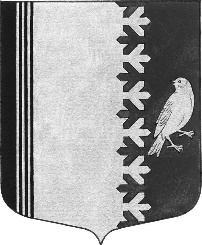 АДМИНИСТРАЦИЯ   МУНИЦИПАЛЬНОГО ОБРАЗОВАНИЯШУМСКОЕ СЕЛЬСКОЕ ПОСЕЛЕНИЕКИРОВСКОГО МУНИЦИПАЛЬНОГО РАЙОНАЛЕНИНГРАДСКОЙ ОБЛАСТИП О С Т А Н О В Л Е Н И Еот 12 ноября 2021 года № 258Об утверждении Перечня муниципальных программ МО Шумское сельское поселение на 2022-2024 годыВ соответствии с областным законом от 19 февраля 2013 года N 6-оз "О внесении изменений в областной закон "О стратегическом планировании социально-экономического развития Ленинградской области" и на основании п. 3.1. Порядка разработки,  реализации и оценки эффективности муниципальных программ, утвержденным  постановлением администрации  МО Шумское сельское поселение от 30.11.2016г. № 199 «Об утверждении Порядка разработки, реализации и оценки эффективности муниципальных программ муниципального образования Шумское сельское поселение Кировского муниципального района Ленинградской области»: Утвердить Перечень муниципальных программ муниципального образования Шумское сельское поселение Кировского муниципального района Ленинградской области на 2022-2024 годы (приложение).Постановление подлежит официальному опубликованию в средствах массовой информации и размещению в сети «Интернет» на официальном сайте www.шумское.рф. Контроль за настоящим постановление оставляю за собой.Постановление вступает в силу с 01 января 2022 года.Глава администрации                                                                    В.Л. Ульянов                                                                                                                                                                                            Утвержденпостановлением администрацииШумское сельское поселение№ 257 от 12.11.2021 г.                                                                                                                                                                                    (приложение)Перечень муниципальных программ МО Шумское сельское поселениена 2022-2024 годыНаименование муниципальной программыОсновные направления социально-экономического развитияНаименование подпрограммы муниципальной программыОтветственный исполнитель1. Совершенствование и развитие автомобильных дорог муниципального образования Шумское сельское поселение Кировского муниципального района Ленинградской областиРеконструкция и модернизация дорог общего пользования местного значенияСоздание условий для повышения уровня комфортности проживания граждан1.Подпрограмма «Развитие сети автомобильных дорог общего пользования местного значения в границах населенных пунктов МО Шумское сельское поселение»2.Подпрограмма «Капитальный ремонт и ремонт автомобильных дорог общего пользования местного значения, имеющих приоритетный социально значимый характер»3. Подпрограмма "Инвентаризация и паспортизация муниципальных автомобильных дорог местного значения общего пользования муниципального образования Шумское сельское поселение Кировского муниципального района Ленинградской области"Глава администрации, специалист администрации, начальник сектора управления муниципальным имуществом, землей и приватизацией2. Развитие культуры в муниципальном образовании Шумское сельское поселение Кировского муниципального района Ленинградской области Создание условий для творческой самореализации населения поселения, обеспечение прав граждан на участие в культурной жизни;Глава администрации, директор МКУК «СКДЦ «Шум», сектор экономики и финансов3.  Благоустройство территории муниципального образования Шумское сельское поселение Кировского муниципального района Ленинградской области -решение проблем благоустройства по улучшению санитарного и эстетического вида территории муниципального образования Шумское сельское поселениеГлава администрации, сектор экономики и финансов4. «Борьба с борщевиком Сосновского на территории муниципального образования Шумское сельское поселение Кировского муниципального района Ленинградской области - уничтожение борщевика на землях населённых пунктов, входящих в состав муниципального образования Шумское сельское поселение Кировского муниципального района Ленинградской области.- ликвидация угрозы неконтролируемого распространения борщевика на всей территории муниципального образования Шумское сельское поселение Кировского муниципального района Ленинградской области.- исключение случаев травматизма среди населения.- освобождение от борщевика Сосновского 0,5 га на территории муниципального образования Шумское сельское поселение Кировского муниципального района Ленинградской областиГлава администрации, начальник сектора управления муниципальным имуществом, землей и приватизацией, сектор экономики и финансов5. «Противодействие экстремизму  и профилактика терроризма  на территории  муниципального образования Шумское сельское поселение Кировский муниципальный район Ленинградской области »- уменьшение проявлений экстремизма и негативного отношения к лицам других национальностей и религиозных конфессий; -формирование у населения внутренней потребности в толерантном поведении к людям других национальностей и религиозных конфессий на основе ценностей многонационального российского общества, культурного самосознания, принципов соблюдения прав и свобод человека; -формирование толерантности и межэтнической культуры в молодежной среде, профилактика агрессивного поведения;-информирование населения  Шумского сельского поселения по вопросам противодействия терроризму и экстремизму; -содействие правоохранительным органам в выявлении правонарушений и преступлений данной категории, а также ликвидации их последствий; -пропаганда толерантного поведения к людям других национальностей и религиозных конфессий; -недопущение наличия свастики и иных элементов экстремистской направленности на объектах инфраструктуры.1. Подпрограмма "Профилактические мероприятия по предупреждению терроризма и экстремизма и защита жизни граждан, проживающих на территории МО Шумское сельское поселение от террористических и экстремистских актов"Заместитель главы администрации, сектор экономики и финансов6. «Развитие и поддержка малого и среднего  предпринимательства в муниципальном образовании Шумское сельское  поселении  Кировского муниципального района Ленинградской области»- создание благоприятных условий для устойчивой деятельности субъектов малого и среднего предпринимательства;- преодоление и устранение административных барьеров на пути развития малого и среднего предпринимательства;-развитие механизмов содействия субъектам МСП в доступе к финансовым и материальным ресурсам;- повышение социальной эффективности деятельности субъектов МСП путем создания новых рабочих мест;-  содействие в продвижении на рынки товаров и услуг субъектов МСП путем обеспечения их участия в выставках, ярмарках, конкурсах;- предоставление стартовых условий для предпринимательской деятельности представителям социально незащищенных слоев населения и молодежи;- усиление мер муниципальной поддержки представителей МСП, ведущих деятельность в приоритетных для Ленинградской области сферах развития малого и среднего предпринимательства;- предоставление адресной методической, информационной, консультационной, образовательной и правовой поддержки малым и средним предприятиям;- расширение международного сотрудничества в сфере поддержки малого и среднего предпринимательства.Глава администрации, ведущий специалист, начальник сектора управления муниципальным имуществом, землей и приватизацией, сектор экономики и финансов7. «Развитие части территории муниципального образования  Шумское  сельское поселение Кировского муниципального района Ленинградской области, являющейся административным центром»- создание комфортных условий жизнедеятельности в сельской местности;- активизация местного населения в решении вопросов местного значения.Глава администрации, сектор экономики и финансов8. «Развитие частей территорий муниципального образования  Шумское  сельское поселение Кировского муниципального района Ленинградской области»- создание комфортных условий жизнедеятельности в сельской местности;- активизация местного населения в решении вопросов местного значения.Глава администрации, сектор экономики и финансов9. «Обеспечение безопасности жизнедеятельности населения на территории муниципального образования Шумское сельское поселение Кировского муниципального района Ленинградскойобласти»Повышение уровня обеспечения безопасности жизнедеятельности населения МО Шумское сельское поселение;предупреждение чрезвычайных ситуаций природного и техногенного характера; разработка и осуществление мероприятий по обеспечению пожарной безопасности на территории МО Шумское сельское поселение.1. Подпрограмма "Осуществление мероприятий по предупреждению и защите населения от чрезвычайных ситуаций на территории МО Шумское сельское поселение"2. Подпрограмма "Пожарная безопасность в МО Шумское сельское поселение"Глава администрации, специалист администрации по ГО и ЧС, сектор экономики и финансов